治水事業促進全国大会 決議 要請状況１１月１6日（水）鈴 木 財 務 大 臣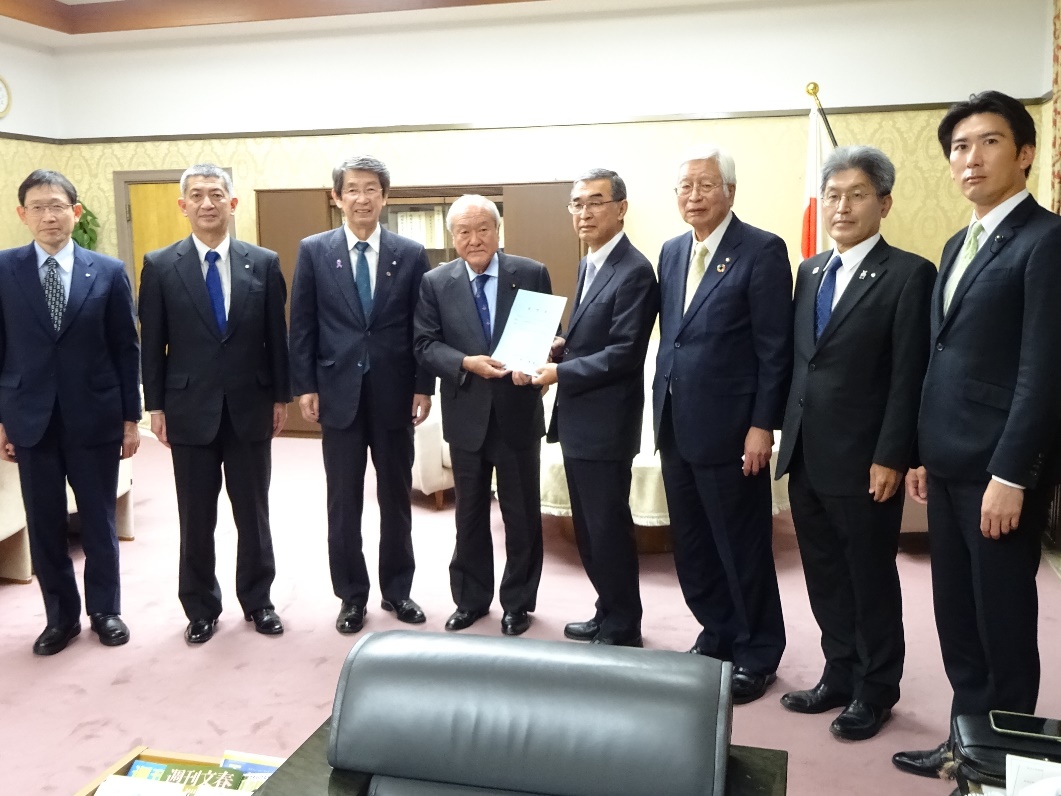 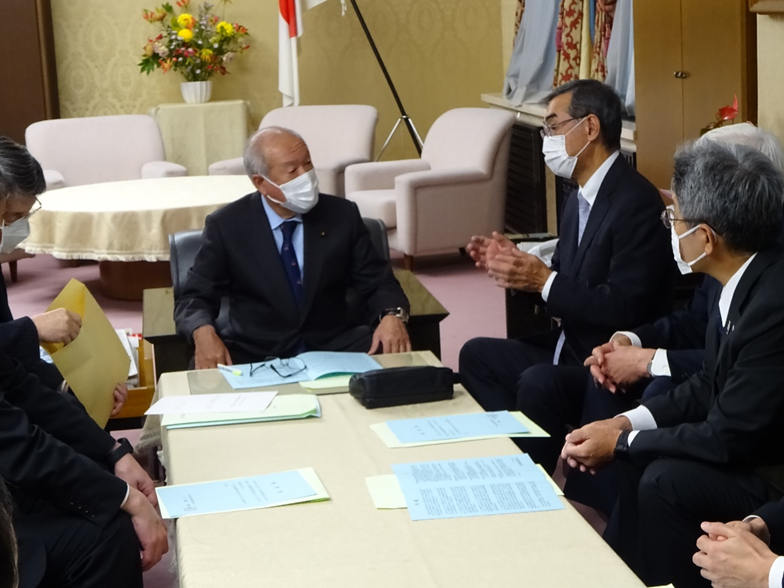 